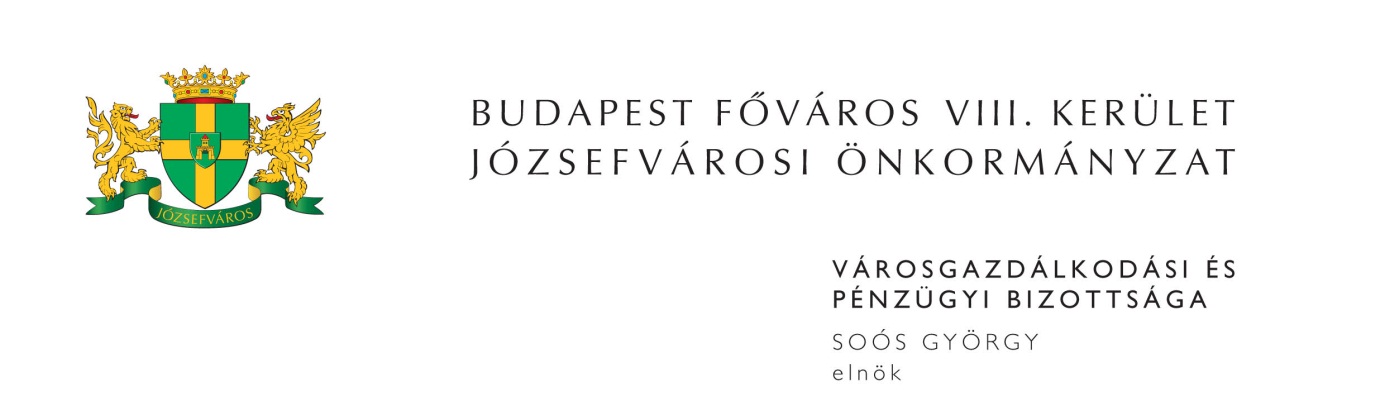 M E G H Í V ÓBudapest Józsefvárosi Önkormányzat Városgazdálkodási és Pénzügyi Bizottsága2013. évi 34. rendes ülését2013. november 4-én (hétfőn) 1300 órárahívom össze.A Városgazdálkodási és Pénzügyi Bizottság ülését a Józsefvárosi Polgármesteri HivatalIII. 300-as termében (Budapest, VIII. Baross u. 63-67.) tartja.Napirend:1. Képviselő-testület(írásbeli előterjesztés)Javaslat döntések meghozatalára a Magdolna Negyed Program III. megvalósításával kapcsolatbanElőterjesztő: Dr. Kocsis Máté - polgármesterEgry Attila - alpolgármester Kaiser József - képviselő Balogh István Szilveszter - képviselőJavaslat a „TÉR_KÖZ” „A” jelű pályázatával, az Európa Belvárosa II. programmal kapcsolatos döntések meghozataláraElőterjesztő: Dr. Kocsis Máté - polgármester Egry Attila - alpolgármester          Szilágyi Demeter – képviselőJavaslat a TÉR_KÖZ „B” jelű pályázattal kapcsolatos további döntések meghozatalára Előterjesztő: Dr. Kocsis Máté - polgármesterZentai Oszkár – képviselőJavaslat a Józsefvárosi Önkormányzat 2014. évi költségvetési koncepciójáraElőterjesztő: Dr. Kocsis Máté - polgármester Javaslat a Teleki téri piaccal kapcsolatos döntések meghozatalára Előterjesztő: Dr. Kocsis Máté - polgármester Javaslat a „DH-II/2013 típusú” bérlakás pályázat kiírásáraElőterjesztő: Kovács Ottó - a Kisfalu Kft. ügyvezető igazgatójaJavaslat a Józsefvárosi Pedagógiai Intézet elhelyezéséreElőterjesztő: Dr. Kocsis Máté - polgármester2. Vagyongazdálkodási és Üzemeltetési ÜgyosztályElőterjesztő: Szűcs Tamás – ügyosztályvezető(írásbeli előterjesztés)Közterület-használati kérelmek elbírálása (PÓTKÉZBESÍTÉS)Az RFV Józsefváros Kft. 2012. évi beszámolójának elfogadása (HELYSZÍNI KIOSZTÁS)Előterjesztő: Soós Csaba – az RFV Józsefváros Kft. ügyvezető igazgatója3. Kisfalu Kft.Előterjesztő: Kovács Ottó – ügyvezető igazgató(írásbeli előterjesztés)Kézbe vesz Kft. bérbevételi kérelme a Budapest VIII. kerület, Nagyfuvaros u. 22-24. szám alatti üres önkormányzati tulajdonú helyiség vonatkozásában A P.B. Consulting Kft. kamat elengedési kérelme a Budapest VIII. kerület, Népszínház u. 17. szám alatti helyiség vonatkozásában Cs. J. L. magánszemély fedett teremgarázsban lévő 20. számú gépkocsi-beálló bérbeadására irányuló kérelme a Budapest VIII., Práter u. 30-32. szám alatti ingatlanon Javaslat hét épületben végzendő kéményfelújítás vállalkozási szerződésének megkötésére (PÓTKÉZBESÍTÉS)A Kisfalu Kft. 2013. I. félévi egyszerűsített éves beszámolójának és a könyvvizsgálói jelentésének elfogadása A Kisfalu Kft. 2013. I. félévi feladatellátásáról szóló beszámolójának elfogadása (PÓTKÉZBESÍTÉS)4. Beszerzések(írásbeli előterjesztés)„Diák munka mentorálás” tárgyú, közbeszerzési értékhatárt el nem érő beszerzési eljárás eredményének megállapítása, javaslat új eljárás megindítására (PÓTKÉZBESÍTÉS)Előterjesztő: Kovács Barbara – a Józsefvárosi Közösségi Házak Nonprofit Kft. ügyvezető igazgatójaMegjelenésére feltétlenül számítok. Amennyiben az ülésen nem tud részt venni, kérem, azt jelezni szíveskedjen Deákné Lőrincz Mártánál (Szervezési és Képviselői Iroda) 2013. november 4-én 10,00 óráig a 459-21-51-es telefonszámon.Budapest, 2013. október 30. 	Soós György s.k.	elnök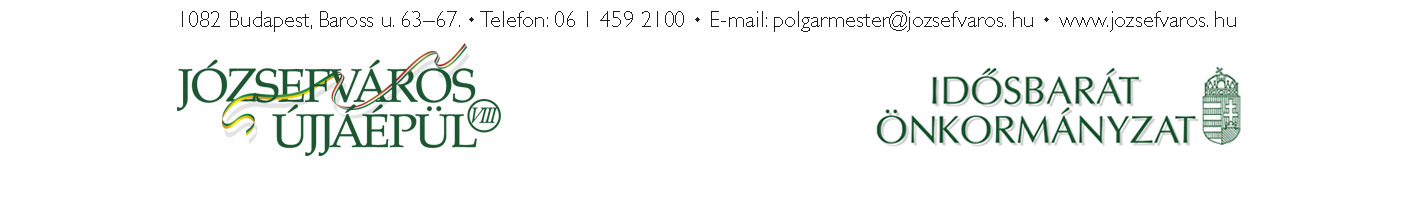 3